        Ενεστώτας, Παρατατικός και ΑόριστοςΌνομα:  	Κλίνω το ρήμα βάφω στον Ενεστώτα, Παρατατικό και Αόριστο της Ενεργητικής φωνής:Κλίνω το ρήμα βάφω στον Ενεστώτα, Παρατατικό και Αόριστο της Παθητικής φωνής:Στις παρακάτω προτάσεις σημειώνω Ε γι’ αυτές που είναι στον Ενεστώτα, Π γι’ αυτές που είναι στον Παρατατικό και Α γι’ αυτές που είναι στον Αόριστο.Έτρεξα πολύ και κουράστηκα.	( 	)Όταν γράφω, ακούω μουσική.	(	)Στο πάρτι μου χορεύαμε και διασκεδάζαμε όλη την ώρα.	( 	)Στην εκδρομή περπατούσαμε και τραγουδούσαμε όλοι μαζί.	( 	)Όταν φτάσαμε στην κορυφή του βουνού απολαύσαμε τη θέα.	( 	)Στη στάση του λεωφορείου συναντώ τη Μαρία και συζητάμε.	( 	)Αλλάζω τον χρόνο στις προτάσεις όπως λέει στην παρένθεση:(Ενεστώτας)	Ανοίγω την πόρτα του κήπου.(Αόριστος)	 	(Παρατατικός)  	(Ενεστώτας)	Διαβάζω πολλά και διάφορα βιβλία.(Αόριστος)	 	(Παρατατικός)  	(Ενεστώτας)	 	(Αόριστος) Αγόρασα καινούρια ρούχα.(Παρατατικός)  	(Ενεστώτας)	 (Αόριστος)	 (Παρατατικός) Έπαιζα με τις φίλες μου στις διακοπές.Συμπληρώνω τα κενά βάζοντας το κατάλληλο ρήμα από το παρακάτω πλαίσιο στο σωστό τύπο του αορίστου.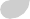 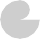 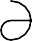 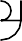 Ο πατέρας 	τη μητέρα να συμμαζέψει το σπίτι.Οι αγρότες 	όλα τα προϊόντα τους στην αγορά.Χτες εμείς 	έναν ωραίο αγώνα. 	 την αδερφή σου αυτό που σου είπα;Είναι αλήθεια αυτό που 	; 		 στο σπίτι του, 		το κουδούνι, αλλά δε μου 		.ΕΝΕΡΓΗΤΙΚΗ ΦΩΝΗΕΝΕΡΓΗΤΙΚΗ ΦΩΝΗΕΝΕΡΓΗΤΙΚΗ ΦΩΝΗΕνεστώταςΠαρατατικόςΑόριστος       βάφω     έβαφα    έβαψαΠΑΘΗΤΙΚΗ ΦΩΝΗΠΑΘΗΤΙΚΗ ΦΩΝΗΠΑΘΗΤΙΚΗ ΦΩΝΗΕνεστώταςΠαρατατικόςΑόριστος   βάφομαι   βαφόμουν   βάφτηκα